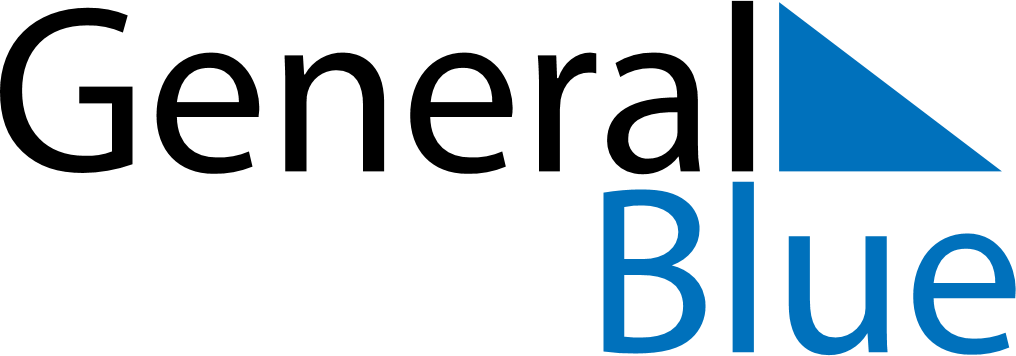 February 2024February 2024February 2024February 2024February 2024February 2024Cochrane, Aysen, ChileCochrane, Aysen, ChileCochrane, Aysen, ChileCochrane, Aysen, ChileCochrane, Aysen, ChileCochrane, Aysen, ChileSunday Monday Tuesday Wednesday Thursday Friday Saturday 1 2 3 Sunrise: 6:39 AM Sunset: 9:28 PM Daylight: 14 hours and 48 minutes. Sunrise: 6:41 AM Sunset: 9:26 PM Daylight: 14 hours and 45 minutes. Sunrise: 6:42 AM Sunset: 9:25 PM Daylight: 14 hours and 42 minutes. 4 5 6 7 8 9 10 Sunrise: 6:44 AM Sunset: 9:23 PM Daylight: 14 hours and 39 minutes. Sunrise: 6:45 AM Sunset: 9:22 PM Daylight: 14 hours and 36 minutes. Sunrise: 6:47 AM Sunset: 9:21 PM Daylight: 14 hours and 33 minutes. Sunrise: 6:48 AM Sunset: 9:19 PM Daylight: 14 hours and 30 minutes. Sunrise: 6:50 AM Sunset: 9:18 PM Daylight: 14 hours and 27 minutes. Sunrise: 6:52 AM Sunset: 9:16 PM Daylight: 14 hours and 24 minutes. Sunrise: 6:53 AM Sunset: 9:15 PM Daylight: 14 hours and 21 minutes. 11 12 13 14 15 16 17 Sunrise: 6:55 AM Sunset: 9:13 PM Daylight: 14 hours and 18 minutes. Sunrise: 6:56 AM Sunset: 9:12 PM Daylight: 14 hours and 15 minutes. Sunrise: 6:58 AM Sunset: 9:10 PM Daylight: 14 hours and 11 minutes. Sunrise: 7:00 AM Sunset: 9:08 PM Daylight: 14 hours and 8 minutes. Sunrise: 7:01 AM Sunset: 9:07 PM Daylight: 14 hours and 5 minutes. Sunrise: 7:03 AM Sunset: 9:05 PM Daylight: 14 hours and 2 minutes. Sunrise: 7:04 AM Sunset: 9:03 PM Daylight: 13 hours and 58 minutes. 18 19 20 21 22 23 24 Sunrise: 7:06 AM Sunset: 9:02 PM Daylight: 13 hours and 55 minutes. Sunrise: 7:08 AM Sunset: 9:00 PM Daylight: 13 hours and 52 minutes. Sunrise: 7:09 AM Sunset: 8:58 PM Daylight: 13 hours and 49 minutes. Sunrise: 7:11 AM Sunset: 8:56 PM Daylight: 13 hours and 45 minutes. Sunrise: 7:12 AM Sunset: 8:55 PM Daylight: 13 hours and 42 minutes. Sunrise: 7:14 AM Sunset: 8:53 PM Daylight: 13 hours and 39 minutes. Sunrise: 7:15 AM Sunset: 8:51 PM Daylight: 13 hours and 35 minutes. 25 26 27 28 29 Sunrise: 7:17 AM Sunset: 8:49 PM Daylight: 13 hours and 32 minutes. Sunrise: 7:18 AM Sunset: 8:47 PM Daylight: 13 hours and 28 minutes. Sunrise: 7:20 AM Sunset: 8:45 PM Daylight: 13 hours and 25 minutes. Sunrise: 7:21 AM Sunset: 8:44 PM Daylight: 13 hours and 22 minutes. Sunrise: 7:23 AM Sunset: 8:42 PM Daylight: 13 hours and 18 minutes. 